To : HRD Dear Sir/Madam,I’ve got information that your company is seeking for staff. So I would like to applyFor position that needed by your company I’m 23 years old, healthy and good personality. I’m able to work by team or individualA long with application letter, I enclosed my CV to complete the requirement.Thanks for your attention and hopefully  I can join with the company as soon as possible. I waiting for your reply to get interview anytimeRegards,Rusdy Abdul KadirCurriculum Vitae( Rev . April, 2014 )Personal DetailsName			: Rusdy Abdul KadirSex			: MalePlace,date of Birth	: Palu, September 8 ,1991 Nationality		: IndonesiaHeight, weight		: 172cm, 68 kgHealty			: PerfectReligion 		: MoslemAddress		: Pimpilido No :26 kec. Kampong baru kel. Palu baratPhone			: 0811342903007e- Mail			: rusdi.emo@gmail.comDriving License	: C - motor cycleEducational Background1998 – 2004 ( graduated )	: SD Al-Irsyad   	  	( Surabaya ) 2004 – 2007 ( graduated )	: SMP Al-Irsyad    	 	( Surabaya ) 2007 – 2010 ( graduated )	: SMA Muhammadiyah 01  	( Surabaya ) 2011 – 2012 ( graduated )	: GSP Interntional (DI)	( Jakarta )				        PerhotelanJob ExperienceHotel Sahid Raya Kuta BaliFour star resort hotelPosition	:  Waiter ( apprentice )Periode	:  January 2012 – August 2012  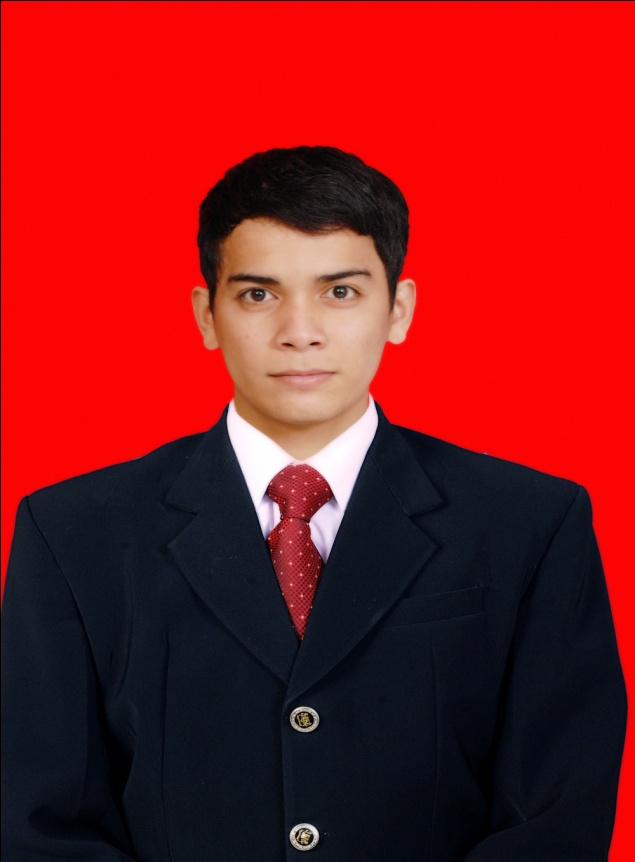 